                                        Методическое сообщение                                     « Метроном и его использование в музыке».                                      Подготовлено преподавателем МБУ ДО ДШИ г.Андреаполь                                      Ерохиной Ольгой Анатольевной.Метроном (от греческого «мера» и «закон»)- прибор, отмечающий короткие промежутки времени равномерными ударами.Абсолютно все  музыканты знакомы с метрономом. В основном, он  используется как точный ориентир темпа при исполнении музыкального произведения на репетициях.История изобретения этого прибора началась в 16 веке.В  1581 году Галилео Галилей открыл изохронность маятников, то есть, маятники заданной длины колеблются одновременно независимо от того, насколько велика их амплитуда (размах).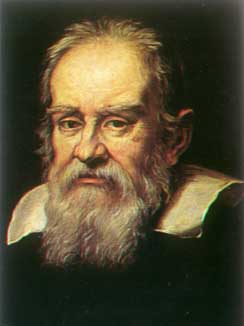  Галилео Галилей. 1564- 1642гг.Прошло почти 100 лет пока маятники были успешно применены в часах Христиана Гюйгенса (1659) и Джорджа Грэхэма (1715). Они разработали беззвучный спусковой механизм, который поддерживает импульсы маятника и его движение, но, при этом, не влияет на движение. Это изобретение было ключом к его успешному применению, вскоре, в области метрономов.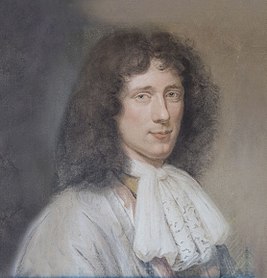 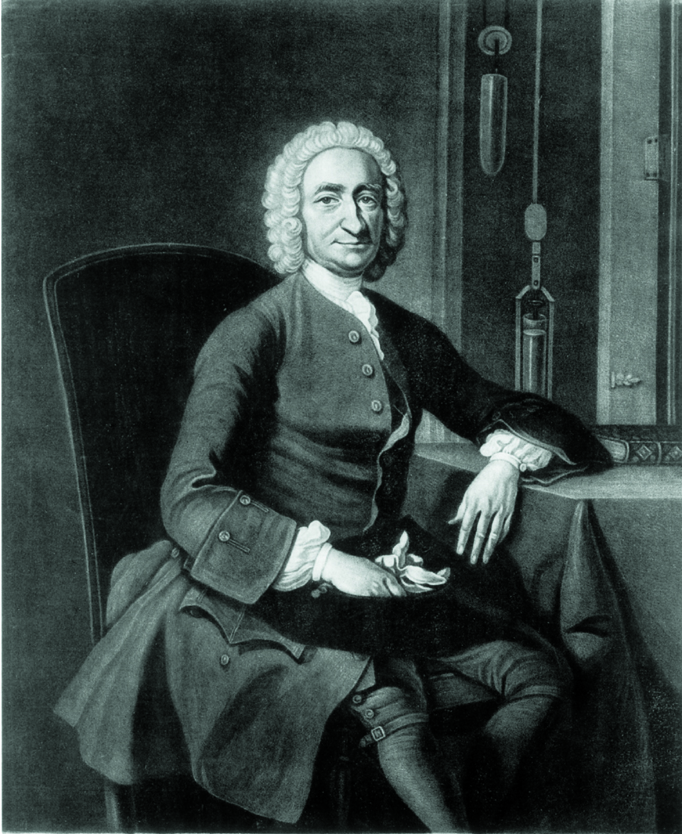   Гюйгенс Христиан 1629-1695гг.                                                            Джордж Грэхэм.В  1696 году Этьен Лулье сделал первую попытку применить маятник к метроному.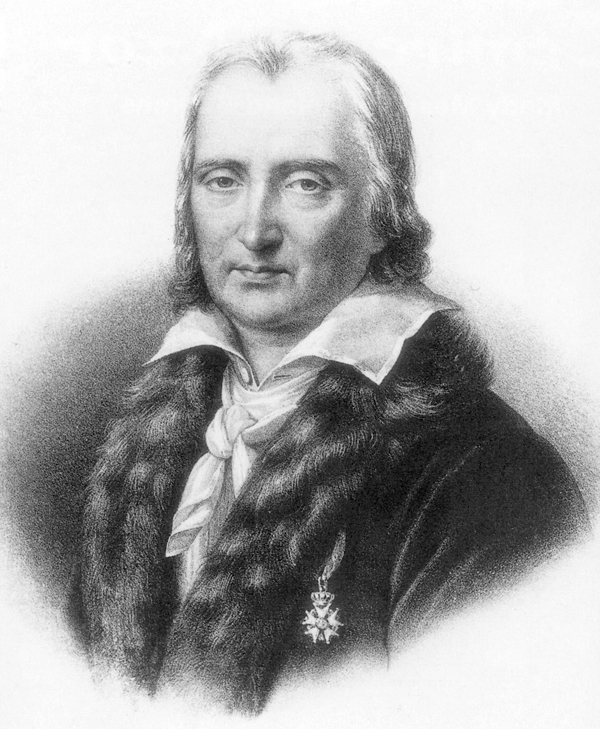 Этьен ЛульеЕго устройство было просто настраиваемым маятником с регулировкой, но без спускового механизма для поддержания движения. Подобные попытки были неуспешными из-за слишком большой длины маятника для отбивки медленных темпов, используемых в музыке, например, 40 ударов в минуту.В 1812 году Дитрих Николаус Винкель из Амстердама обнаружил, что маятник, с правильно подвешенным грузом на любой из его свободных сторон, может стабильно поддерживать даже очень медленный  темп. Он назвал своё изобретение « музыкальным хронометром», который уже обрёл голос.  Автор изобретения не запатентовал его, а пожертвовал первую модель Королевскому институту наук, литературы и изящных искусств в Амстердаме.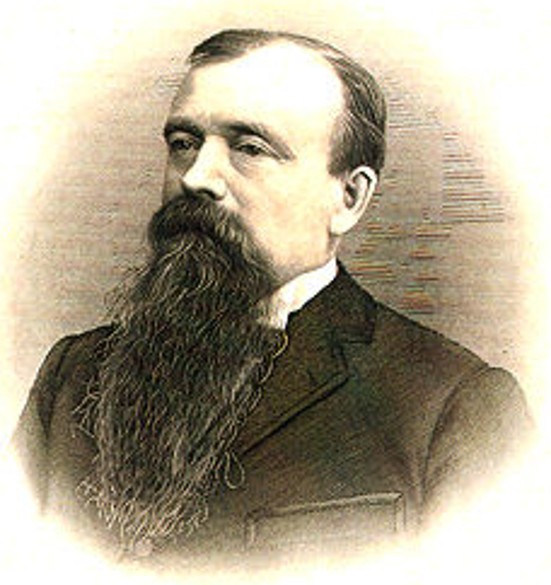 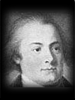                                                                                   Иоганн Непомук Мельцель    Дитрих Николаус ВинкельЕго идеей воспользовался Иоганн Непомук Мельцель. Сын органного мастера, пианист и педагог Иоганн Непомук Мельцель, завоевал известность как изобретатель различного рода механических музыкальных инструментов, в том числе, пангармониона. С 1808 года он становится придворным механиком.Бетховена и  Мельцеля связывали дружеские отношения. Для теряющего слух Бетховена изобретатель  сконструировал слуховые трубки. Слуховые трубки Бетховена. 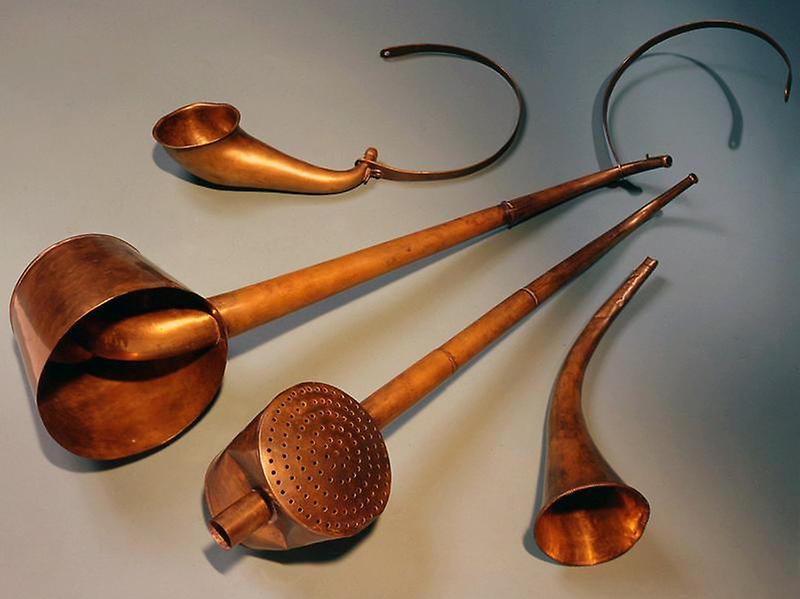 Но настоящую известность Мельцель приобрёл  конструкцией « для улучшения музыкального исполнения»,  которую он запатентовал 5 декабря 1815 года. По сути, Мельцель просто добавил к прибору Винкеля шкалу и назвал его метрономом.Этот прибор не только служил учебным целям, отбивая абсолютно ровные доли такта или целые такты, но и было призвано фиксировать авторскую волю в отношении темпа музыкального произведения.Бетховену  изобретение друга понравилось. Под впечатлением от ритмичного постукивания метронома Бетховен  написал канон «Та-та-та».Тему этого канона Бетховен использовал во 2 части 8 симфонии. Для пангармониона Мельцеля Бетховен написал оркестровую пьесу «Битва при Витторио».Антонио Сальери и Бетховен выступили вместе в Венской музыкальной газете с обращением к публике, в котором пропагандировали изобретённый Мельцелем метроном и рекомендовали его применение всем начинающим музыкантам.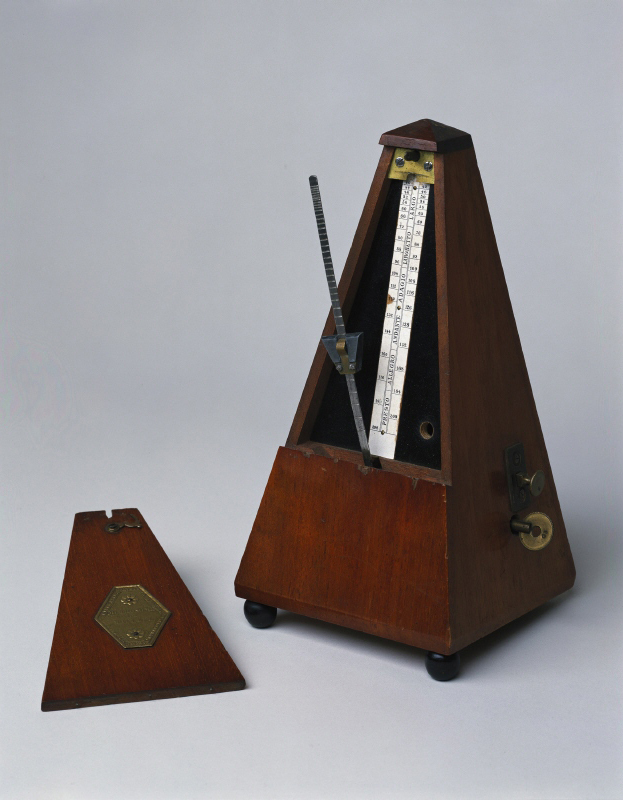  Метроном Мельцеля  Изобретения Винкеля и Менцеля дали толчок для творческой мысли последователей.В 1894 году Хэнсон производил метроном, состоящий из палочки, которую можно настраивать на размеры в 2/4,3/4, 4/4 или 6/8. Движения этого прибора похожи на движения дирижёра.В 1909 году Уайт и Хантер произвели карманный метроном с ручкой, которая совершала полные вращения, один оборот за один удар. Скорость можно было настраивать от 40 до 208 оборотов в минуту.Из всех попыток создания точного, практичного и надёжного метронома, выдерживающего критику музыкантов, выжили только метрономы Мельцеля и несколько типов карманных метрономов – часов. В наше время метроном используется для выполнения физических упражнений, лабораторных исследований или в качестве самостоятельного  музыкального инструмента.В блокадном Ленинграде, когда не работало радио, в эфире стучал метроном: быстрый темп означал воздушную тревогу, медленный темп – отбой.«Симфоническая поэма для 100 метрономов» венгерского композитора  Дьёрдя Лигети(1962). Дьёрдь Лигети.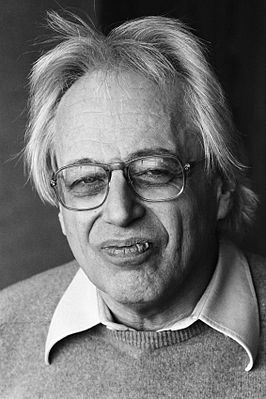 Пьеса исполняется сотней метрономов, заранее запрограммированных на воспроизведение заданного темпа и музыкального размера. Все метрономы начинают играть одновременно, создавая единый механический аритмический шум. У каждого метронома задано своё время звучания, так, что по мере течения пьесы они останавливаются один за другим. В конце  произведения звучащим остаётся один метроном из ста. Произведение впервые было представлено публике в 1963 году в Хилверсюме (Нидерланды) и вызвала большой скандал в музыкальных кругах. Произведение Лигети интерпретируется как сатира на злоупотребление механическими средствами композиции. Мировой рекорд по длительности поэмы был поставлен 9 июня 2012 года в Рахманиновском зале Московской консерватории. Исполнение длилось 25 минут.Сюита из музыки к фильму «Мёртвые души» Альфреда Шнитке.В 1991 году в Праге, на время проведения всеобщей Чехословацкой выставки, был установлен метроном высотой в 24 метра. По замыслу архитектора Вратислава Карела Новака, движение метронома должно было подчеркнуть неумолимость бега времени.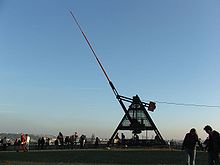 Метроном в Праге.В середине 19 века композиторы обращаются к метроному реже, чем в первые годы после изобретения Мельцеля. У Шопена метрономические указания имеются лишь в некоторых опусах. Вагнер отказался от  таких указаний, начиная с оперы «Лоэнгрин».Совсем  не пользовались метрономом Ференс Лист и Иоганнес Брамс. Но  когда исполнители стали слишком вольно интерпретировать музыкальные произведения, композиторы вынуждены были снова вводить указания темпа с помощью метронома.Адреса в интернете, где можно посмотреть и послушать упомянутые примеры:https://www.youtube.com/watch?time_continue=9&v=GVHYtaKREAc&feature=emb_logo Бетховен Канон «Та-та-та».https://www.youtube.com/watch?v=dRA1aQTHRYw Бетховен фрагмент симфонии №8https://www.youtube.com/watch?v=-mUv705xj3U симфоническая поэма  для 100 метрономов.https://www.youtube.com/watch?v=abagwyaMavI.https://www.youtube.com/watch?v=_SZO4R0q3vs– пражский метроном.https://www.youtube.com/watch?time_continue=18&v=suxu1bmPm2g&feature=emb_logo синхронизация метрономов. https://www.youtube.com/watch?v=8PwR5Q0gd0M- Шнитке. А. музыка к фильму «Мёртвые души».https://www.youtube.com/watch?v=jMb-jrwXAZo фрагмент  программы « Галилео».  Научное объяснение эффекта  синхронизации метрономов. Эксперимент.Фотоматериалы взяты с общедоступных интернетсайтов.